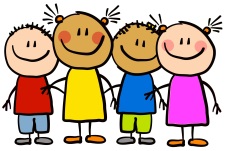 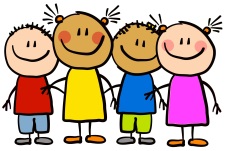 This WeekWe have been learning new digraphs in our phonics sessions.  We have been practising reading and writing some tricky words at sight.  In maths we have been learning to order numbers forwards and backwards, consecutively and non-consecutively.    This WeekWe have been learning new digraphs in our phonics sessions.  We have been practising reading and writing some tricky words at sight.  In maths we have been learning to order numbers forwards and backwards, consecutively and non-consecutively.    Online learningThe link for online learning is attachedhttps://meet.google.com/oho-zmaa-mzh Stars of the weekWe will start choosing stars of the week as soon as possible when the new way of learning has settled.HomeworkActivities that are linked to the learning we have been doing online and in school are uploaded onto Tapestry for you to access and complete.  When you log in, there is a documents tab that you can click on and then download the activities you need to complete. HomeworkActivities that are linked to the learning we have been doing online and in school are uploaded onto Tapestry for you to access and complete.  When you log in, there is a documents tab that you can click on and then download the activities you need to complete. RemindersTimes of online lessons – 9.15-9.35 phonics, 10.15-10.35 spelling, 11.15-11.35 ninja numbers, 12.35-12.55 maths, 1.35-1.55 writing and 2.35-2.50 snack and story.RemindersTimes of online lessons – 9.15-9.35 phonics, 10.15-10.35 spelling, 11.15-11.35 ninja numbers, 12.35-12.55 maths, 1.35-1.55 writing and 2.35-2.50 snack and story.